Iowa Department						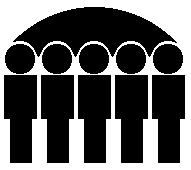 Of Human ServicesKevin W. Concannon, DirectorMonthly Public Assistance Statistical ReportFamily Investment Program	     December 2006	Dec 2006	Nov 2006	Dec 2005	Regular FIP	Cases	15,672	15,742	17,220	Recipients	37,307	37,468	41,523	Children	25,743	25,752	28,174	Payments	$5,052,969	$5,090,928	$5,619,170	Avg. Cost/Family	$322.42	$323.40	$326.32	Avg. Cost/Recipient	$135.44	$135.87	$135.33	Two Parent FIP	Cases	1,281	1,290	1,601	Recipients	5,174	5,218	6,250	Children	2,534	2,589	3,143	Payments	$497,399	$507,565	$622,755	Avg. Cost/Family	$388.29	$393.46	$388.98	Avg. Cost/Recipient	$96.13	$97.27	$99.64	Total FIP	Cases	16,953	17,032	18,821	Recipients	42,481	42,686	47,773	Children	28,277	28,341	31,317	Payments	$5,550,368	$5,598,493	$6,241,925	Avg. Cost/Family	$327.40	$328.70	$331.65	Avg. Cost/Recipient	$130.66	$131.16	$130.66Child Support Payments	PA Recoveries	$1,920,875	$1,991,771	$1,973,421	Returned to Federal 	Government	$1,190,558	$1,234,499	$1,255,293	Credit to FIP Account	$730,317	$757,272	$718,128FIP Net Total	$4,820,051	$4,841,221	$5,523,797	         State Fiscal Year To Date Summary	  Current Year	          Last Year	FIP Payments	Regular FIP Total	$30,917,375	$33,975,779	Two Parent Total	$3,186,683	$3,737,575	Total	$34,104,058	$37,713,354	Child Support Payments	PA_Recoveries	$12,320,905	$12,213,975	Returned to Federal Government	$7,738,734	$7,765,505	Credit to FIP Account	$4,582,171	$4,448,470	FIP Net Total	$29,521,887	$33,264,884	Bureau of Research  Analysis                                                        Prepared by:  Jan Conrad (515) 281-3356	Division of Results Based Accountability                                                          Statistical Research AnalystMonthly Statistical Reporting by Countyfor Temporary Assistance to Needy Families (TANF)For December 2006	Family Investment Program (FIP)	FIP - Two Parent Families	Total FIP	Number	Number	Average 	Number	Number	Average 	Number	Number	Average 	 of 	 of 	      Monthly 	Grant 	 of 	 of 	    Monthly 	Grant 	 of 	 of 	    Monthly 	Grant   County	Cases	Persons	       Grants	per Case	Cases	Persons	    Grants	per Case	Cases	Persons	    Grants	per Case	Adair	20	39	$5,921	$296.05	2	6	$974	$487.00	22	45	$6,895	$313.41	Adams	11	35	$4,237	$385.18	1	3	$426	$426.00	12	38	$4,663	$388.58	Allamakee	51	129	$14,983	$293.79	11	50	$4,366	$396.90	62	179	$19,349	$312.08	Appanoose	112	241	$32,990	$294.56	19	79	$7,925	$417.14	131	320	$40,915	$312.33	Audubon	14	35	$4,354	$311.00	1	3	$426	$426.00	15	38	$4,780	$318.67	Benton 	99	223	$32,685	$330.16	14	58	$5,508	$393.43	113	281	$38,193	$337.99	Black Hawk	1,130	2,632	$365,759	$323.68	67	277	$29,213	$436.02	1,197	2,909	$394,972	$329.97	Boone	95	247	$31,863	$335.40	4	14	$1,442	$360.50	99	261	$33,305	$336.41	Bremer	64	146	$19,730	$308.28	7	28	$2,908	$415.42	71	174	$22,638	$318.85	Buchanan	59	132	$19,035	$322.62	12	56	$5,615	$467.91	71	188	$24,650	$347.18	Buena Vista	79	203	$26,858	$339.97	1	3	$426	$426.00	80	206	$27,284	$341.05	Butler 	44	94	$13,961	$317.29	8	37	$3,619	$452.37	52	131	$17,580	$338.08	Calhoun	34	69	$9,205	$270.75	2	9	$999	$499.50	36	78	$10,204	$283.44	Carroll 	53	123	$17,514	$330.45	2	8	$974	$487.00	55	131	$18,488	$336.15	Cass	69	149	$21,348	$309.40	2	10	$599	$299.50	71	159	$21,947	$309.11	Cedar	36	88	$11,983	$332.86	5	22	$2,184	$436.80	41	110	$14,167	$345.54	Cerro Gordo 	187	438	$58,585	$313.29	26	99	$8,588	$330.30	213	537	$67,173	$315.37	Cherokee 	37	67	$10,187	$275.34	3	11	$1,449	$483.00	40	78	$11,636	$290.90	Chickasaw	46	105	$14,804	$321.84	10	32	$2,852	$285.20	56	137	$17,656	$315.29	Clarke 	36	76	$11,396	$316.55	1	4	$15	$15.00	37	80	$11,411	$308.41	Clay	89	201	$27,137	$304.91	5	20	$1,520	$304.00	94	221	$28,657	$304.86	Clayton	53	144	$18,765	$354.07	6	20	$1,490	$248.33	59	164	$20,255	$343.31	Clinton	419	1,026	$139,274	$332.39	65	259	$21,420	$329.54	484	1,285	$160,694	$332.01	Crawford 	125	275	$39,289	$314.31	4	18	$1,969	$492.25	129	293	$41,258	$319.83	Dallas	132	323	$43,080	$326.37	13	51	$5,239	$403.00	145	374	$48,319	$333.23	Davis	30	72	$10,390	$346.33	4	14	$1,592	$398.00	34	86	$11,982	$352.41	A-1   Attachment	Page 1 of 4Monthly Statistical Reporting by Countyfor Temporary Assistance to Needy Families (TANF)For December 2006	Family Investment Program (FIP)	FIP - Two Parent Families	Total FIP	Number	Number	Average 	Number	Number	Average 	Number	Number	Average 	 of 	 of 	      Monthly 	Grant 	 of 	 of 	   Monthly 	Grant 	 of 	 of 	     Monthly 	Grant   County     	Cases	Persons	      Grants	per Case	Cases	Persons	   Grants	per Case	Cases	Persons	    Grants	per Case 		Decatur 	45	105	$14,676	$326.15	8	28	$3,612	$451.50	53	133	$18,288	$345.06	Delaware	65	154	$20,518	$315.66	11	45	$5,079	$461.72	76	199	$25,597	$336.80	Des Moines 	387	957	$129,315	$334.14	36	144	$14,259	$396.10	423	1,101	$143,574	$339.42	Dickinson 	40	94	$13,383	$334.57	4	13	$1,698	$424.50	44	107	$15,081	$342.75	Dubuque	534	1,370	$176,904	$331.28	16	63	$5,345	$334.06	550	1,433	$182,249	$331.36	Emmet t	38	83	$10,995	$289.34	7	26	$1,221	$174.42	45	109	$12,216	$271.47	Fayette 	95	234	$31,091	$327.28	26	103	$10,856	$417.54	121	337	$41,947	$346.67	Floyd 	81	200	$25,783	$318.31	10	38	$3,682	$368.23	91	238	$29,465	$323.79	Franklin	30	63	$9,222	$307.40	2	10	$947	$473.50	32	73	$10,169	$317.78	Fremont	47	115	$14,241	$303.01	2	8	$820	$410.00	49	123	$15,061	$307.37	Greene	25	54	$7,098	$283.92	2	8	$990	$495.00	27	62	$8,088	$299.56	Grundy 	25	57	$8,533	$341.32	$0	25	57	$8,533	$341.32	Guthrie	22	62	$8,197	$372.59	3	14	$1,525	$508.33	25	76	$9,722	$388.88	Hamilton	58	139	$18,739	$323.08	5	17	$765	$153.00	63	156	$19,504	$309.59	Hancock	26	60	$8,765	$337.13	2	8	$329	$164.50	28	68	$9,094	$324.79	Hardin	74	171	$22,414	$302.89	1	5	$548	$548.00	75	176	$22,962	$306.16	Harrison 	77	174	$23,520	$305.46	12	43	$4,435	$369.58	89	217	$27,955	$314.10	Henry	114	238	$33,195	$291.18	7	31	$3,545	$506.42	121	269	$36,740	$303.64	Howard	40	104	$13,556	$338.90	6	20	$2,310	$385.00	46	124	$15,866	$344.91	Humboldt	34	70	$9,622	$283.01	2	7	$549	$274.50	36	77	$10,171	$282.53	Ida	26	61	$8,692	$334.34	$0	26	61	$8,692	$334.31	Iowa	42	99	$12,201	$290.50	4	18	$1,550	$387.50	46	117	$13,751	$298.93	Jackson	78	181	$25,388	$325.48	11	44	$5,324	$484.00	89	225	$30,712	$345.08	Jasper	174	431	$59,867	$344.06	20	78	$7,196	$359.82	194	509	$67,063	$345.69	Jefferson 	120	269	$36,387	$303.22	13	50	$4,933	$379.46	133	319	$41,320	$310.68	Johnson	404	1,066	$135,831	$336.21	33	148	$14,620	$443.03	437	1,214	$150,451	$344.28	A-1   Attachment	Page 2 of 4Monthly Statistical Reporting by Countyfor Temporary Assistance to Needy Families (TANF)For December 2006	Family Investment Program (FIP)	FIP - Two Parent Families	Total FIP	Number	Number	Average 	Number	Number	Average 	Number	Number	Average 	 of 	 of 	      Monthly 	Grant 	 of 	 of 	   Monthly 	Grant 	 of 	 of 	    Monthly 	Grant   County	Cases	Persons	      Grants	per Case	Cases	Persons	   Grants	per Case	Cases	Persons	    Grants	per Case	Jones	72	171	$23,851	$331.26	7	28	$2,776	$396.57	79	199	$26,627	$337.05	Keokuk	53	120	$16,732	$315.69	9	39	$3,771	$419.00	62	159	$20,503	$330.69	Kossuth 	54	105	$15,666	$290.11	3	12	$625	$208.33	57	117	$16,291	$285.81	Lee	283	635	$89,987	$317.97	40	155	$15,766	$394.15	323	790	$105,753	$327.41	Linn	1,183	2,909	$393,725	$332.81	107	433	$43,467	$406.23	1,290	3,342	$437,192	$338.91	Louisa	78	170	$23,611	$302.71	5	21	$2,276	$455.20	83	191	$25,887	$311.89	Lucas	57	109	$15,045	$263.94	7	27	$1,306	$186.57	64	136	$16,351	$255.48	Lyon	14	41	$5,042	$360.14	3	13	$597	$199.00	17	54	$5,639	$331.71	Madison	50	111	$16,499	$329.99	3	14	$1,591	$530.33	53	125	$18,090	$341.32	Mahaska	190	456	$61,848	$325.51	13	48	$5,259	$404.54	203	504	$67,107	$330.58	Marion	147	343	$47,916	$325.96	23	81	$7,817	$339.88	170	424	$55,733	$327.84	Marshall	245	568	$77,028	$314.40	22	82	$8,567	$389.44	267	650	$85,595	$320.58	Mills 	64	144	$19,725	$308.21	6	24	$2,050	$341.66	70	168	$21,775	$311.07	Mitchell 	18	36	$3,696	$205.38	3	10	$1,261	$420.33	21	46	$4,957	$236.05	Monona	28	64	$7,776	$277.71	3	14	$588	$196.00	31	78	$8,364	$269.81	Monroe	34	89	$12,125	$356.62	6	24	$2,685	$447.50	40	113	$14,810	$370.25	Montgomery	74	177	$24,250	$327.70	14	52	$4,319	$308.50	88	229	$28,569	$324.65	Muscatine 	284	665	$93,159	$328.02	14	55	$6,501	$464.35	298	720	$99,660	$334.43	O'Brien 	56	141	$17,494	$312.39	5	18	$1,804	$360.80	61	159	$19,298	$316.36	Osceola	6	17	$2,471	$411.83	1	1	$426	$426.00	7	18	$2,897	$413.86	Page 	104	241	$33,492	$322.03	11	39	$3,666	$333.27	115	280	$37,158	$323.11	Palo Alto	20	44	$6,512	$325.60	2	9	$1,043	$521.50	22	53	$7,555	$343.41	Plymouth	47	107	$14,117	$300.36	4	10	$1,724	$431.00	51	117	$15,841	$310.61	Pocahontas	24	48	$6,851	$285.48	2	8	$328	$164.00	26	56	$7,179	$276.12	Polk	2,195	5,235	$701,964	$319.80	111	485	$43,232	$389.48	2,306	5,720	$745,196	$323.16	Pottawattamie	718	1,664	$228,329	$318.00	59	254	$23,799	$403.38	777	1,918	$252,128	$324.49	A-1   Attachment	Page 3 of 4Monthly Statistical Reporting by Countyfor Temporary Assistance to Needy Families (TANF)For December 2006	Family Investment Program (FIP)	FIP - Two Parent Families	Total FIP	Number	Number	Average 	Number	Number	Average 	Number	Number	Average 	 of 	 of 	         Monthly 	Grant 	 of 	 of 	    Monthly 	Grant 	 of 	 of 	        Monthly 	Grant     County	Cases	Persons	    Grants	per Case	Cases	Persons	   Grants	per Case	Cases	Persons	     Grants	per Case                 	Poweshiek	66	163	$21,691	$328.65	7	30	$2,544	$363.42	73	193	$24,235	$331.99	Ringgold	14	31	$4,382	$313.00	1	6	$176	$176.00	15	37	$4,558	$303.87	Sac	19	45	$6,018	$316.74	2	10	$1,096	$548.00	21	55	$7,114	$338.76	Scott	1,368	3,320	$446,566	$326.43	73	298	$30,097	$412.28	1,441	3,618	$476,663	$330.79	Shelby	39	93	$12,371	$317.22	5	17	$1,491	$298.20	44	110	$13,862	$315.05	Sioux 	46	103	$14,254	$309.88	2	9	$1,043	$521.50	48	112	$15,297	$318.69	Story	215	537	$74,106	$344.68	22	88	$7,865	$357.50	237	625	$81,971	$345.87	Tama	63	148	$21,827	$346.46	5	18	$2,001	$400.20	68	166	$23,828	$350.41	Taylor	19	40	$6,914	$363.89	1	4	$495	$495.00	20	44	$7,409	$370.45	Union 	57	138	$18,855	$330.80	5	22	$2,109	$421.98	62	160	$20,964	$338.13	Van Buren	39	94	$13,240	$339.49	10	40	$3,923	$392.30	49	134	$17,163	$350.27	Wapello 	403	930	$128,060	$317.76	32	136	$12,376	$386.77	435	1,066	$140,436	$322.84	Warren	131	316	$41,370	$315.80	10	37	$4,586	$458.60	141	353	$45,956	$325.93	Washington	95	199	$26,320	$277.05	6	21	$2,279	$379.83	101	220	$28,599	$283.16	Wayne	34	78	$11,005	$323.70	5	18	$1,482	$296.54	39	96	$12,487	$320.18	Webster 	283	654	$89,332	$315.66	17	63	$7,584	$446.12	300	717	$96,916	$323.05	Winnebago 	39	98	$12,374	$317.28	2	10	$1,096	$548.00	41	108	$13,470	$328.54	Winneshiek 	43	93	$12,316	$286.43	6	34	$2,713	$452.16	49	127	$15,029	$306.71	Woodbury	682	1,674	$221,521	$324.81	43	174	$14,471	$336.53	725	1,848	$235,992	$325.51	Worth 	16	36	$4,797	$299.81	2	8	$172	$86.00	18	44	$4,969	$276.06	Wright 	78	184	$23,237	$297.91	4	15	$671	$167.75	82	199	$23,908	$291.56	State Total	15,672	37,307	$5,052,969	$322.42	1,281	5,174	$497,399	$388.28	16,953	42,481	$5,550,368	$327.40	A-1   Attachment	Page 4 of 4